                     Государственное природоохранное учреждение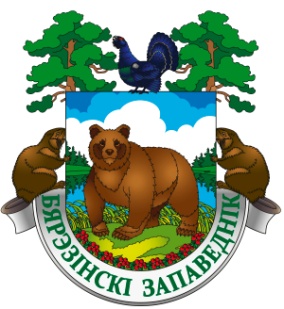               «Березинский биосферный заповедник»                               Витебская обл., Лепельский р-н, д. Домжерицы, ул. Центральная, д. 3                      тел. +375 21 32 3 77 44; +375 32 3 77 42 (факс)                   e-mail: tourism@berezinsky.by  сайт: www.berezinsky.by ______________________________________________________________________________________________________________________________
Возьми за гриву хорошее настроение!   7 дней/6 ночейВнимание! К участию в туре допускаются лица весом до95 кг и возрастом не менее 14 лет